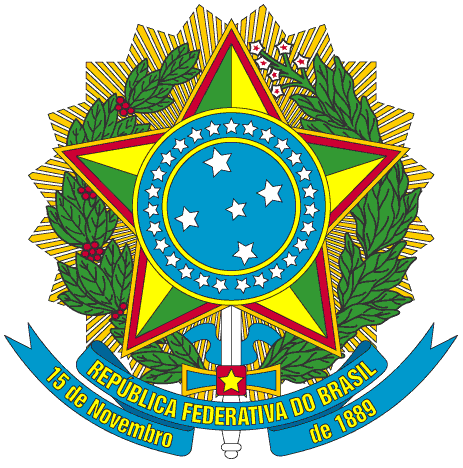 SERVIÇO PÚBLICO FEDERALPORTARIA Nº 046/2015/PROEN, 23 DE NOVEMBRO DE 2015O PRÓ-REITOR DE ENSINO DO INSTITUTO FEDERAL DE EDUCAÇÃO, CIÊNCIA E TECNOLOGIA DO CEARÁ, no uso de suas atribuições, considerando a Portaria Nº 298 de 12 de março de 2013 e a Portaria Nº 200/GR, de 28 de fevereiro de 2014.RESOLVEArt. 1º - Criar comissão para avaliação do Curso Técnico em Petróleo e Gás, modalidade Integrado, apresentado pelo Campus de Tabuleiro do Norte, tomando por base o Instrumental de Avaliação de Cursos Técnicos, aprovado pelo Conselho Superior - Resolução Nº 025 de 25/10/2013.§ 1º -  A comissão será composta pelos seguintes membros:I.  Ricardo Liarth da Silva Cruz 			Siape: 1668008II. Marcelo Monteiro Valente Parente			Siape: 1746007III.Suzana de Oliveira Aguiar				Siape: 1667594IV.Armênia Chaves Fernandes Vieira			Siape: 1681025V. Fátima Elisdeyne de Araújo Lima			Siape: 1898201§ 2º - A comissão terá o prazo de 60 dias contados a partir da data desta Portaria para apresentar o resultado dos trabalhos.PUBLIQUE-SE                        ANOTE-SE                      CUMPRA-SE	PRÓ-REITORIA DE ENSINO DO INSTITUTO FEDERAL DE EDUCAÇÃO CIÊNCIA E TECNOLOGIA DO CEARÁ,  23  de novembro de 2015.Reuber Saraiva de SantiagoPró-reitor de Ensino